VSTUPNÍ ČÁSTNázev komplexní úlohy/projektuKalkulace – dobrý rádce při určování cenKód úlohy99-u-3/AF97Využitelnost komplexní úlohyKategorie dosaženého vzděláníH (EQF úroveň 3)L0 (EQF úroveň 4)M (EQF úroveň 4)Skupiny oborů99 - PrůřezovéVazba na vzdělávací modul(y)ŠkolaStřední škola živnostenská Sokolov, příspěvková organizace, Žákovská, SokolovKlíčové kompetenceKompetence k řešení problémů, Kompetence k pracovnímu uplatnění a podnikatelským aktivitámDatum vytvoření23. 01. 2020 16:17Délka/časová náročnost - Odborné vzdělávání12Délka/časová náročnost - Všeobecné vzděláváníPoznámka k délce úlohyRočník(y)1. ročník, 2. ročníkŘešení úlohyindividuálníCharakteristika/anotaceKomplexní úloha si klade za cíl naučit žáky chápat pojmy související s kalkulačním vzorcem, sestavením kalkulace a s vazbou na rozpočet. Dále jak správně pochopit a vypočítat kalkulaci na jednu jednotku zboží. Žák se na základě získaných teoretických znalostí dobře orientuje v těchto pojmech - přímé mzdy, náklady, výnosy, zisk a DPH, kalkulační vzorec, jednotka na jednu jednici, cenová politika z modulu „Kalkulace“.Komplexní úloha je rozdělena do dílčích částí, které jsou uvedeny ve formuláři komplexní úlohy. Zadání, prezentace, teorie a předlohy k tvorbě dokladů jsou uvedeny v jednotlivých přílohách. JÁDRO ÚLOHYOčekávané výsledky učeníŽák:používá odbornou terminologii kalkulace a rozpočet, kalkulační vzorec, jednotka na jednu jednici, cenová politika, přímé mzdy, náklady, výnosy, zisk a DPHvypracovává pracovní list, který slouží k opakování a postupnému zapamatování učivavypočítá souvislý příklad sloužící k aplikaci teoretických poznatků do praktického příkladuvytvoří samostatný modelový příklad (pomocí zadaných úkolů) na kterém uplatní teoretické poznatky a praktické dovednosti při tvorbě cenové politikySpecifikace hlavních učebních činností žáků/aktivit projektu vč. doporučeného časového rozvrhuŽák:Používá odbornou terminologii kalkulace, kalkulační vzorec, jednotka na jednu jednici, cenová politika
	sleduje prezentaci na dané téma a reaguje na dotazy vyučujícíhosamostatně řeší zadaný úkol - Pracovní list – Tvorba a obsah cenové politiky, přímé mzdy, náklady, výnosy, zisk a DPHZpracuje pracovní list
	na praktických příkladech aplikuje získané teoretické poznatkyžák si systematicky připraví podklady pro zpracování kalkulacížák si systematicky rozdělí úkoly do skupin a navrhne plán pro pokračování úkolůVypočítá souvislý příklad sloužící k aplikaci teoretických poznatků do praktického příkladu
	na praktických příkladech aplikuje získané teoretické poznatkyžák si systematicky rozdělí a zpracuje daný úkolVytvoří samostatný modelový příklad na kterém uplatní teoretické poznatky a praktické dovednosti kalkulačního vzorce
	navrhne fiktivní firmudefinuje a určí obor činnosti podnikání této firmy za pomoci kalkulačního vzorce a určí cenu služby nebo produktuDoporučený hodinový rozsah jsou 3 vyučovací hodiny pro každou část.

 Metodická doporučeníKomplexní úloha může být využita v teoretické výuce i v odborném výcviku výše uvedených oborů a je rozdělena do dílčích částí.1. dílčí částprezentace slouží k vysvětlení a procvičení terminologií na konkrétních příkladechučitel vede žáky formou diskuse k doplnění požadovaných úkolůžáci se aktivně zapojují a opakují si získané teoretické poznatkyžák konkrétní odpovědi obhájí před učitelem a třídouučitel zkontroluje správnost2. dílčí částpracovní list slouží opakování a postupnému zapamatování učivaučitel vede žáky k samostatné činnosti, zodpovídá případné dotazy žáků k dané problematiceučitel dohlíží na průběh činnosti a konzultuje se žáky jejich chybyučitel zkontroluje správnost tvorby dokumentů a jejich vyplnění3. dílčí částtajenka a výpočty souvislých příkladů slouží k aplikaci teoretických poznatků do praktického příkladuučitel seznámí žáky se souvislým příkladem, připomene postup při řešení- přímé mzdy, náklady, výnosy, zisk a DPHučitel společně se žáky vyplní tajenkužáci následně pracují samostatněučitel dohlíží na průběh činnosti a konzultuje se žáky jejich chybyučitel odpovídá na případné dotazy k dané problematiceučitel zkontroluje správnost  příkladuučitel společně se žáky spolupracuje na splnění úkoluučitel přizpůsobuje tempo a zodpovídá na případné dotazy4. dílčí částučitel zadá samostatně každému žákovi nebo skupině žáků vytvoření modelového příkladuučitel vysvětlí požadavky a podmínky zadaného modelového příkladu – určí obor činnosti podnikání fiktivní firmy, žák sestaví ceník FF a pomocí teoretických znalostí – kalkulačního vzorce určí cenu služby nebo produktu, přímé mzdy, náklady, výnosy, zisk a DPH. Definování tvorby, formu a způsob odevzdání zadá učitelZpůsob realizaceteoretická, průřezová, povinnáPomůckyTechnické vybavení:počítačetiskárnaMS Word, MS Exceldataprojektorplátno na promítáníUčební pomůcky učitele:zadání komplexní úlohy - počet vyhotovení odpovídá počtu žáků ve tříděÚZ zákona č. 455/1991 Sb. Živnostenský zákon v platném zněníUčební pomůcky pro žáka:kalkulačkaučební dokumenty k dané problematicepsací potřebyÚZ zákona č. 455/1991 Sb. Živnostenský zákon v platném zněníVÝSTUPNÍ ČÁSTPopis a kvantifikace všech plánovaných výstupů1. dílčí částnení žádný písemný výstup, žáci opakují teoretické poznatky společně s vyučujícím2. dílčí částpracovní list3. dílčí částtajenka, výpočty4. dílčí částsamostatný modelový příkladKritéria hodnocení1. dílčí částposuzuje se věcná správnost výkladu pojmů; správná aplikace teoretických poznatků do praktických příkladů; způsob formulace; aktivita žákapředpokládá se spolupráce vyučujícího se žákem, dílčí část se nehodnotí2. dílčí částhodnotí se věcná správnost tvorby a doplnění; aktivní přístup; samostatnosthodnotí se věcná správnost, samostatnost při práci na jednotlivých úkolech; prezentace výsledků před třídou a vyučujícímcelkem 3 dílčí příklady; žák získá za každý příklad 5 bodů; celkem 15 bodů;žák uspěl při správném a věcném doplnění jednoho příkladu3. dílčí částhodnotí se věcná správnost výpočtu, samostatnost při práci na jednotlivých úkolech; prezentace vypočtených výsledků před třídou a vyučujícímžák získá celkem 10 bodů; uspěl při získání 5 bodů4. dílčí částhodnotí se námět samostatného modelového příkladu; forma zpracování; věcná správnost; samostatnost při řešení; obhajoba a prezentace přinesené prácecelkový počet za modelový příklad 30 bodů; uspěl při dosažení celkem 10 bodůHodnotí se práce ve vyučovacích hodinách a domácí příprava na samostatném modelovém příkladu.Doporučená literaturaŠVARCOVÁ, Jena. Ekonomie: stručný přehled : teorie a praxe aktuálně a v souvislostech : učebnice. Zlín: CEED, 2018. ISBN 978-80-87301-23-4.Kalkulace nákladů - DobréZnámky.cz. DobréZnámky.cz - web pro studenty plný učení [online]. Copyright © 2020. Všechna práva vyhrazena. [cit. 25.02.2020]. Dostupné z: https://www.dobreznamky.cz/kalkulace-nakladu/Kalkulace – pojem, členění, kalkulační vzorec a metody – účetnictví | Ekonomie-ucetnictvi.cz. Ekonomie-ucetnictvi.cz | Ekonomie a účetnictví k maturitě [online]. Dostupné z: https://ekonomie-ucetnictvi.cz/kalkulace-pojem-cleneni-kalkulacni-vzorec-a-metody-ucetnictvi/PoznámkyObsahové upřesněníOV RVP - Odborné vzdělávání ve vztahu k RVPPřílohyPriklad-z-prezentace-reseni.docxKalkulace-krizovka-zadani.docxKalkulace-krizovka-reseni.docxPrezentace-kalkulace.pptxMateriál vznikl v rámci projektu Modernizace odborného vzdělávání (MOV), který byl spolufinancován z Evropských strukturálních a investičních fondů a jehož realizaci zajišťoval Národní pedagogický institut České republiky. Autorem materiálu a všech jeho částí, není-li uvedeno jinak, je Angelika Klímová. Creative Commons CC BY SA 4.0 – Uveďte původ – Zachovejte licenci 4.0 Mezinárodní.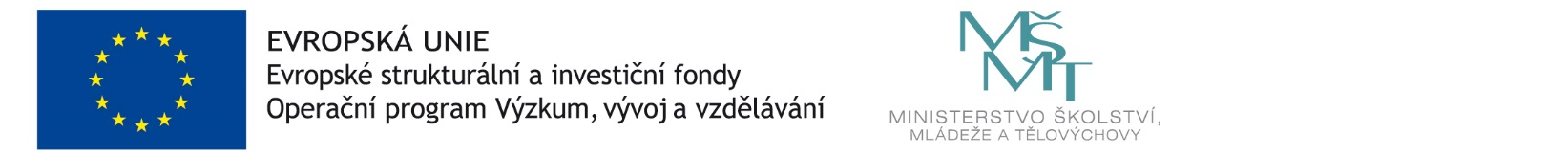 